MANYLION COFRESTRU CERBYD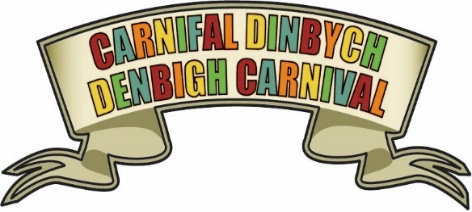 VEHICLE REGISTRATION DETAILSSIOE MODUR DINBYCH / DENDIGH MOTOR SHOWDydd Sadwrn Mehefin 22 2019 / Saturday June 22rd  201911yb/am – 5yp/pm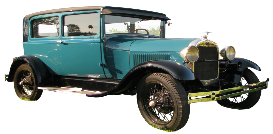 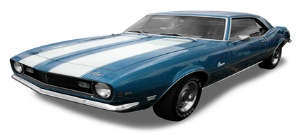 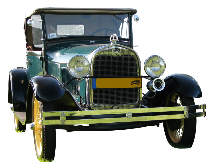 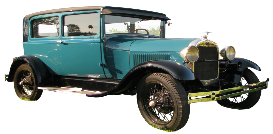 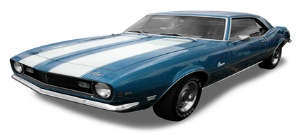 EnwName:……………………………………………………………………………………………………………………………………….Enw eich ClwbClub  Name: ………………………………………………………………………………………………………………………...........Rhif ffon 					Ebost:Telephone: ……………………………………………	E-mail:……………………………………………………………..Cyfeiriad Address:…………………………………………………………………………………………………………………..................................................................................................................................................................................Cod PostPostcode: …………………………………………………………………Rhif Cofrestu’r CarVehicle Registration Number:  …………………………… Gwneuthurwr				Model			BlwyddynMake		…………………………	Model…………………..	Year	    ……………………………..Catagori:Category	 Clasur / Classic 			 Tryc / Truck Vintage 				 Tractor Rali / Rally 				 Beic Modur / Motorbike Arall / Other……………………………………Rwyf yn gyfrifol am fy ngherbyd  / stondin . Byddaf yn cadw at reolau’r Pwyllgor Carnifal.I am solely responsible for my vehicle / stall. I will abide by the Carnival Committee rules.Llofnod								DyddiadSigned: ……………………………………………………………………..…….. 	Date: …………………………………………I’w ddychwelyd i Cadeirydd Carnifal Dinbych cyn Mehefin 10fed 2019Please return to The Denbigh Carnival Chairperson before June 10th 2019Catherine Jones,  Halven , Barkers Well, Dinbych / Denbigh LL16 3YFOr for more information contact 01745 812694 / denbighcarnival@outlook.com Rheolau’r Maes 2019LLEOLIAD: Caeau Middle Park, DinbychBydd y cae ar agor i’r cyhoedd o 11:00 a.m. tan 5:00 p.m.  AMSER GOSOD I FYNY: 9.00yb – 10.30 yb. (Noder os gwelwch yn dda, dim ond rhwng yr amseroedd hyn y caniateir mynediad i gerbydau ar y cae; mae’n rhaid i’r holl gerbydau anawdurdodedig fod oddi ar y cae ar ôl 10:30 a.m.). Ni fydd modd symud cerbydau ar y cae rhwng 11:00 a.m. – 5:00 p.m.  Sbwriel – mae’r arddangoswyr yn gyfrifol am gadw eu stondin yn rhydd o sbwriel.Mae presenoldeb ar risg eich hunain ac nid yw Pwyllgor Carnifal Dinbych yn derbyn unrhyw gyfrifoldeb am golled, anaf neu ddifrod, sut bynnag yr achosir.  Rhaid i bob cyfarpar, nwyddau, stondinau arddangos ac ati aros o fewn yr ardal ddynodedig ar y cae. Ceidw Pwyllgor y Carnifal yr hawl i wrthod mynediad, neu i ofyn i unrhyw stondin adael.Dylai pob pabell neu strwythurau hunan-adeiladu eraill fod o adeiladwaith cadarn, yn cynnwys yr holl bolion cefnogi, rhaffau, angorion a.y.b. a rhaid marcio’n glir yr holl raffau a’r gosodion er mwyn sicrhau nad ydynt yn achosi perygl o faglu. Byddwn yn gofyn efallai i strwythurau anaddas neu anniogel gael eu tynnu i lawr.Am fwy o wybodaeth, cysylltwch â Catherine Jones ar 01745 812694 denbighcarnival@outlook.com Pitch Rules  LOCATION: Middle Park Fields Denbigh (NEXT TO DENBIGH TOWN FOOTBALL GROUND)The field will be open to the public from 11.00am until 5pm.Registration is free.SET UP TIMES: 9.00 – 10.30 (Please note vehicle access is only available between these times; all unauthorised vehicles must be off the field after this time).Vehicular movements on the field are not permitted between 11.00am and 5pm.Litter - exhibitors are responsible for keeping their pitch free of litter.Attendance is at the owner's risk and Denbigh Carnival Committee accept no responsibility for loss, injury or damage, howsoever caused. All equipment, goods, display stands etc must remain within the designated pitch area. The Carnival Committee reserves the right to refuse admission, or to ask for any stall to be removed. All marquees, tents or other self‐build structures should be of sound construction including all supporting poles, guy roles, anchors etc. and all guy ropes or fixing stays shall be clearly marked to ensure that do not present a trip hazard. Unsuitable or unsafe structures maybe required to be removed.For more information please contact Catherine Jones on 01745 812694/ www.denbighcarnival.co.uk denbighcarnival@outlook.com 